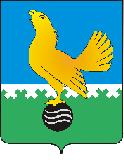 Ханты-Мансийский автономный округ-Юграмуниципальное образованиегородской округ город Пыть-Ях АДМИНИСТРАЦИЯ ГОРОДАтерриториальная комиссия по делам несовершеннолетних и защите их прав                                                                                                  www.pyadm.ru e-mail: adm@gov86.org                                                                                                                                                 e-mail: kdn@gov86org.ruг.   Пыть-Ях,  1 мкр.,  дом  № 5,  кв.  № 80                                                                           р/с 40101810900000010001Ханты-Мансийский автономный округ-Югра                                                                            УФК по ХМАО-ЮгреТюменская      область     628380                                               МКУ Администрация г. Пыть-Яха, л\с 04873033440)тел.  факс  (3463)  46-62-92,   тел. 46-05-89,                                              РКЦ Ханты-Мансийск г. Ханты-Мансийск42-11-90,  46-05-92,  46-66-47                                                                                   ИНН 8612005313   БИК 047162000                                                                                                                    ОКАТМО 71885000 КПП 861201001                                                                                                                                    КБК 04011690040040000140ПОСТАНОВЛЕНИЕ24.11.2016	№ 417Зал заседаний территориальной комиссии по делам несовершеннолетних и защите их прав при администрации города Пыть-Яха, кабинет № 7 по адресу: 1-5-80, в 14-30 часов (сведения об участниках заседания указаны в протоколе заседания территориальной комиссии).О проводимой работе с детьми, состоящими на внутришкольном учете и/или уклоняющимися от обучения в МБОУ СОШ № 6Во исполнение пункта 2 постановления территориальной комиссии № 388 от 24.11.2016 на заседании был заслушан директор МБОУ СОШ № 6 (О.Г. Поштаренко) с докладом о проводимой работе с детьми, состоящими на внутришкольном учете и/или уклоняющимися от обучения в образовательной организации.С целью  выявления несовершеннолетних, находящихся в социально опасном положении, а так же не посещающих  или систематически пропускающих по неуважительным причинам занятия, педагогический коллектив в своей деятельности использует  различные формы работы:- ежедневно, социальные педагоги школы, классные руководители ведут активную деятельность по выявлению обучающихся, не посещающих школу по неуважительной причине, а также ведется учёт детей, не приступивших к учёбе по какой либо причине;- ежемесячно проводится акция «Занятость» (мониторинг занятости дополнительным образованием несовершеннолетних состоящих на ВШУ);- ежемесячный отчет о детях, не посещающих школу без уважительной причины;- обход территории, закреплённой за школой с целью переписи населения в соответствии с приказом № 597-о  от 14.09.2016г.;- индивидуальная работа с детьми, состоящими на внутришкольном учете;- обследования условий жизни детей, состоящих на внутришкольном учете;- постоянное обновление информационного стенда для родителей в холле 1 этажа на тему: «Ответственность  и последствия неисполнения или ненадлежащего исполнения обязанностей  по воспитанию, содержанию и обучению детей»В образовательном учреждении создана и работает внутришкольная комиссия по постановке и снятию с учета обучающихся. С начала 2016-2017 учебного года состоялось 6 заседаний совета профилактики, на которых решались следующие вопросы:- организация работы совета профилактики на 2016-2017 учебный год;- постановка и снятие с ВШУ;- пропуски уроков;- не соблюдение устава школы и неуспеваемость обучающихся.На внутришкольном учете состоит 11 человек, из них:2 за совершение общественно опасного деяния;2 за совершение антиобщественного деяния;1 за совершение правонарушения;1  за совершение административного правонарушения.Детей «группы риска» - 93 человека (к ним относятся опекаемые, дети нарушившие устав школы, неуспевающие в обучении). В школе разработан и составлен план работы с детьми «группы риска».Социальными педагогами, классными руководителями осуществляется постоянный контроль, за детьми категории «группы риска», проводятся индивидуальные беседы, выезды в семьи, данных детей по максимуму привлекают для участия в различных внеклассных и общешкольных мероприятиях. За несовершеннолетними, состоящими на профилактическом учёте, закреплены наставники из числа педагогов и учащихся образовательных учреждений, родительской общественности. Родительские комитеты принимают активное участие в мероприятиях, направленных на профилактику правонарушений и безнадзорности учащихся. Совместно с классными руководителями, инспектором ПДН и социальными педагогами родители участвуют в ежемесячных рейдах по микрорайону школы, рейдах по проверке домашних условий несовершеннолетних, их занятости в свободное от уроков время. В 2016-2017 году учительско-родительским патрулём было совершено 4 рейда по микрорайону школы по проверке исполнения 109-ФЗ, домашних условий несовершеннолетних, их занятости в свободное от уроков время.Для повышения уровня воспитательно-профилактической работы, обучающиеся, состоящие на ВШУ вовлекаются в общественную жизнь школы – участвуя в различных общешкольных мероприятиях, спортивных соревнованиях.Для повышения уровня воспитательно-профилактической работы с родителями проводятся родительские собрания с привлечением педагогов-психологов и социальных педагогов по темам:  «Роль семьи в воспитании школьника», «Совместная работа семьи и школы по профилактике безнадзорности и правонарушений», «Причина по которым подростки употребляют ПАВ»», «Как защитить ребёнка от насилия», «Причины подросткового суицида. Роль взрослых в оказании помощи подростку в кризисных ситуациях», «№ 109-оз», «Формирование у детей ответственности», «Ребёнок взрослеет: договориться или подчинить», «Как любить ребёнка», «Взаимоотношения подростков со сверстниками», «Как помочь ученикам преодолеть чувство тревожности при подготовке к экзаменам».Для профилактической работы с обучающимися состоящими на внутришкольном учете проводятся индивидуальные беседы: «Ответственность и безответственность», «Прекрасное и безобразное в нашей жизни», «Легко ли быть молодым?», «Как найти свое место в жизни?», «Уют и комфорт в вашем доме»,  «Нравственные законы жизни», «Взаимодействие людей друг с другом», «От безответственности до преступления один шаг», «Закон суров, но он закон», «Ты и твои права», «Вверх по лестнице жизни», «Умение владеть собой», «Знаешь ли ты закон», «Не бери чужого», «Твори добро», «Вредные привычки», «Я и мои права». «Здоровье путь к успеху», «Твоё свободное время», «Вредные привычки», «Не бери чужого!», «Я и мои права», «Умей творить добро», «Жизнь без вредных привычек», «Уголовная ответственность несовершеннолетних», Ответственность пешехода и водителя», «Каникулы». Перед уходом несовершеннолетних состоящих на ВШУ социальными педагогами ОУ проводятся беседы о соблюдении 109-ФЗ с отметкой в журнале индивидуальных бесед и раздаются памятки, листовки о правилах поведения в общественных местах и личной безопасности.Все обучающиеся, состоящие на ВШУ, во внеурочное время посещают  различные кружки, спортивные секции по интересам как школьные, так и городские. Классные   руководители  тесно  сотрудничают  с  социальными  педагогами,  выполняя совместные  выходы  в  семьи,  своевременно  подают  информацию  о  пропусках  уроков,  о  детях,  нарушающих  дисциплину  и  неуспевающими.Классные руководители при проведении классных часов, внеклассных мероприятий стараются максимально задействовать в них именно детей, состоящих на ВШУ. Организация кружков в школе направлена на то, чтобы каждый учащийся выбрал направление, которое ему больше всего по душе (эстетическое, правовое, декоративно-прикладное, спортивно-оздоровительное).Пропуски уроков без уважительной причины находятся на систематическом контроле социальной службы. Социально-психологической службой и классными руководителями проводится профилактическая работа, направленная на формирование ответственного отношения к учебной деятельности.Классные руководители ежедневно информируют администрацию о посещаемости уроков обучающимися школы. С детьми, пропускающими уроки без уважительной причины, проводятся беседы классными руководителями совместно с социальными педагогами: «Учеба–твой главный путь», «Устав школьной жизни», «Твоё свободное время»,  «В чём смысл жизни», «Устав школы - закон школьной жизни».Руководствуясь п. 13 ст. 15 Закона Ханты-Мансийского автономного округа – Югры от 12.10.2005 № 74-оз «О комиссиях по делам несовершеннолетних и защите их прав в Ханты - Мансийском автономном округе - Югре и наделении органов местного самоуправления отдельными государственными полномочиями по созданию и осуществлению деятельности комиссии по делам несовершеннолетних и защите их прав»,ТЕРРИТОРИАЛЬНАЯ КОМИССИЯ ПОСТАНОВИЛА:Доклад директора МБОУ СОШ № 6 О.Г. Поштаренко о проводимой работе с детьми, состоящими на внутришкольном учете и/или уклоняющимися от обучения в образовательной организации принять к сведению.Директору МБОУ СОШ № 6 (О.Г. Поштаренко):рекомендовать пересмотреть подход и критерии к постановке обучающихся на внутришкольный учет, тем самым обеспечив раннюю профилактику при проведении индивидуальной профилактической работы с большим числом обучающихся;обеспечить в 2017 году прохождение курсовой подготовки психологами школы по работе с детьми, с дивиантным поведением; представить в территориальную комиссию мероприятия на 2017 год, направленные на улучшение работы совета профилактики в срок до 15.12.2016.Директору департамента образования и молодежной политики администрации города Пыть-Яха (С.В. Вагин):обобщить опыт работы Советов профилактики образовательных организаций, провести анализ эффективности работы школ с детьми, состоящими на внутришкольном учете и входящими в «группу риска» в срок до 20.01.2017;разработать типовые документы (требования, правила, регламент и др.), направленные к единому подходу к внутришкольному учету, реализации образовательными организациями Федерального закона РФ № 120-ФЗ от 24.06.1999, в срок до 01.02.2017.Начальнику отдела по осуществлению деятельности территориальной комиссии по делам несовершеннолетних и защите их прав администрации города Пыть-Яха (А.А. Устинов):обеспечить размещение постановления территориальной комиссии на официальном сайте администрации города Пыть-Яха в срок до 10.12.2016.Председательствующий на заседании:председатель территориальной комиссии	В.П. Бойко